            1 июня 2018 г. в МКДОУ №10 «Колокольчик» с. Апанасенковское состоялся праздник, посвящённый Дню защиты детей. Назывался праздник «Должны смеяться дети».  В празднике принимали участие дети всех возрастных групп. Они играли в подвижные игры, пели любимые песни, рассказывали стихи, а также для них проводились различные конкурсы. Деткам праздник очень понравился, было весело, красочно, дружно. 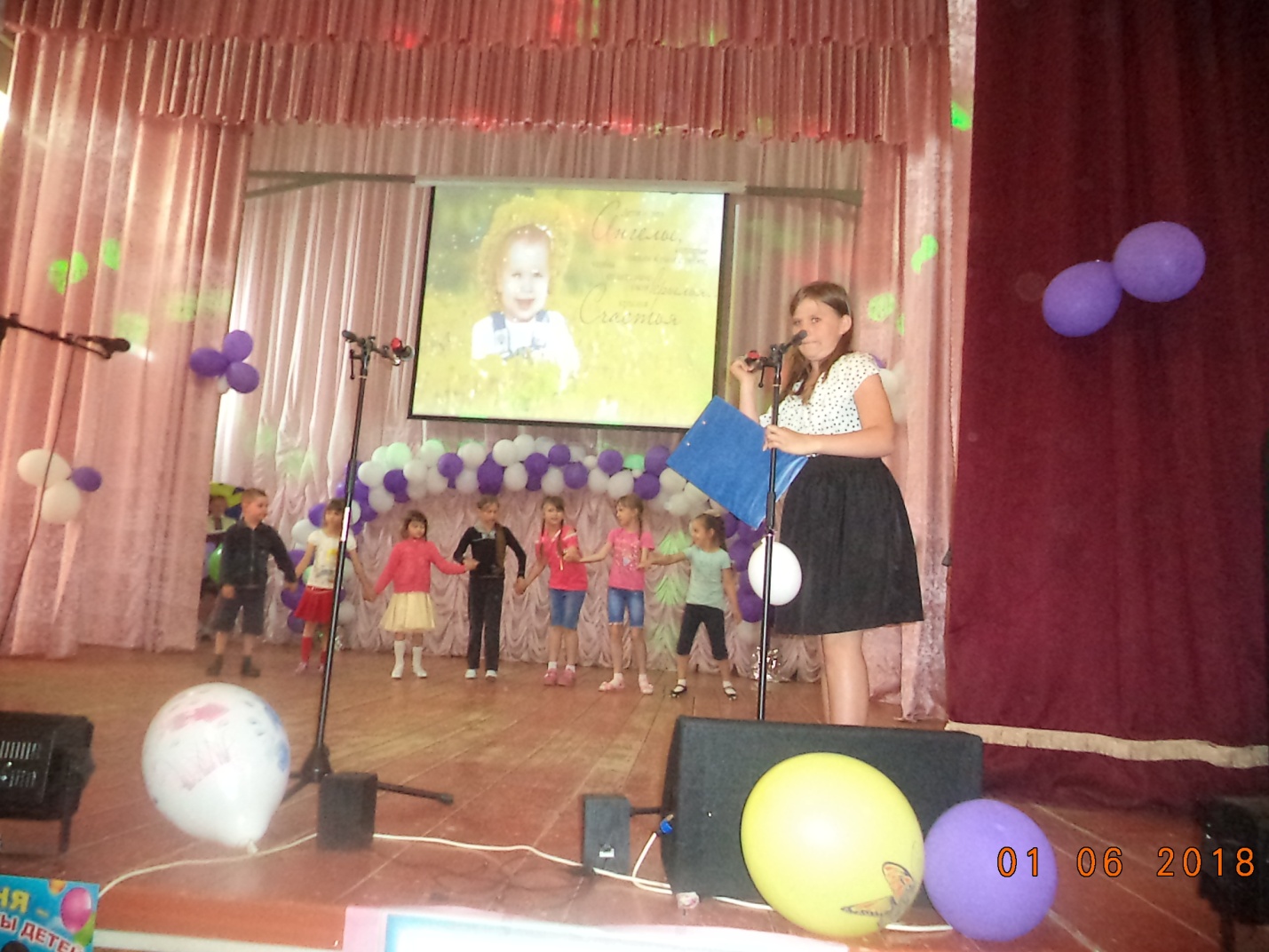 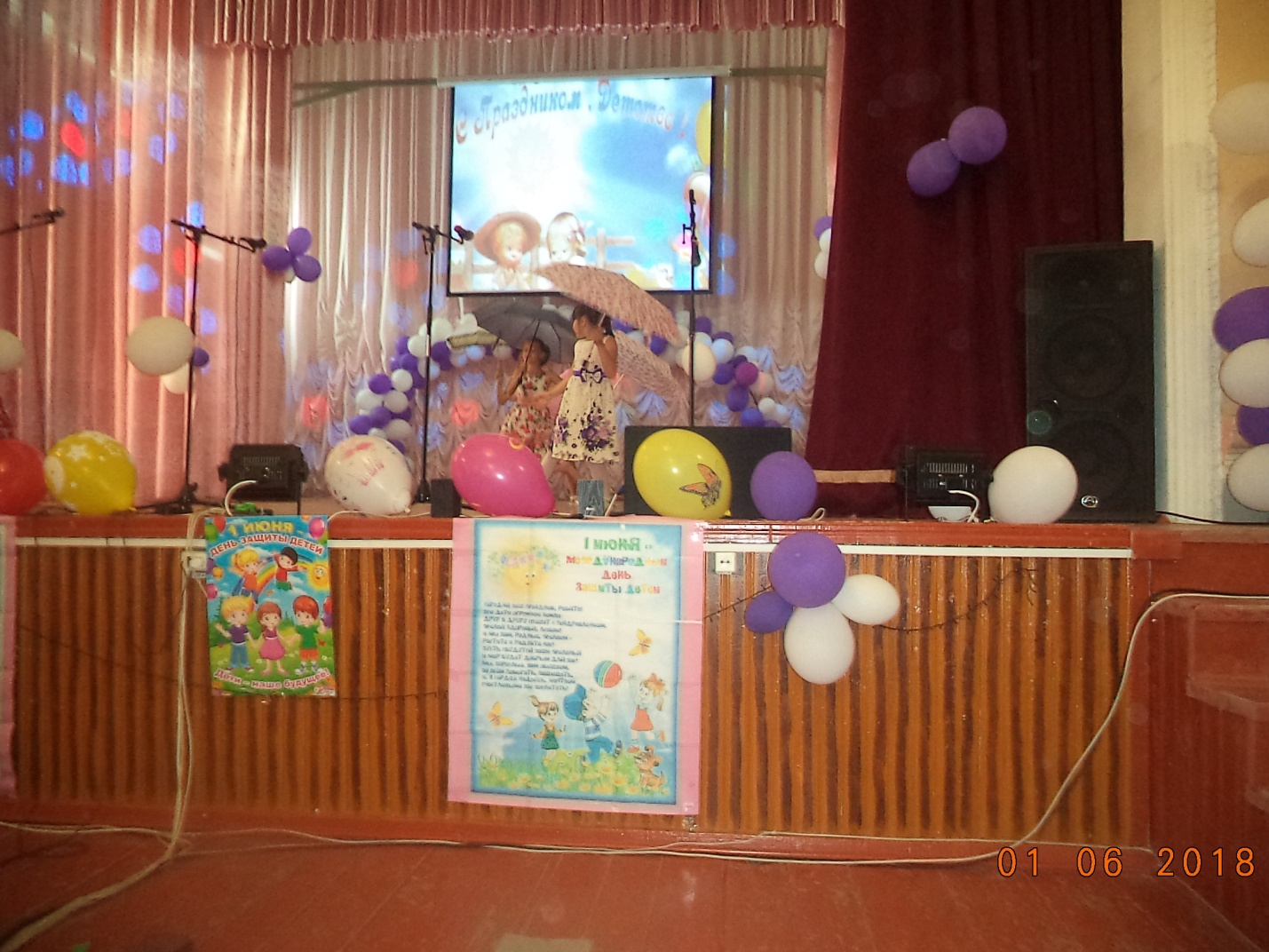 Игра «Собери цветок»                                                            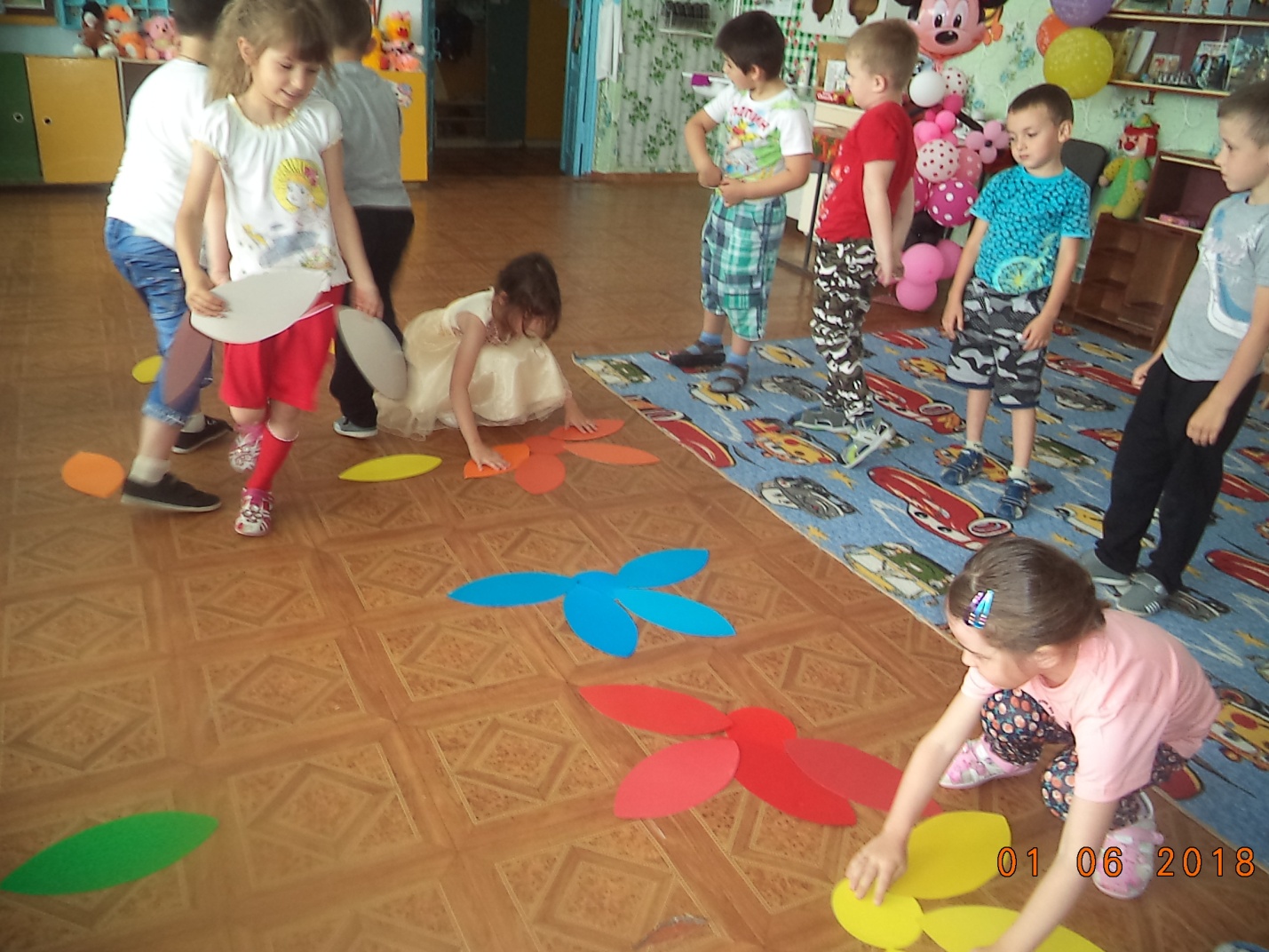 В гости к детям приходило Солнышко. Дети  отгадали все загадки о цветах, ягодах и лете. Была проведена  веселая зарядка «Солнышко лучистое».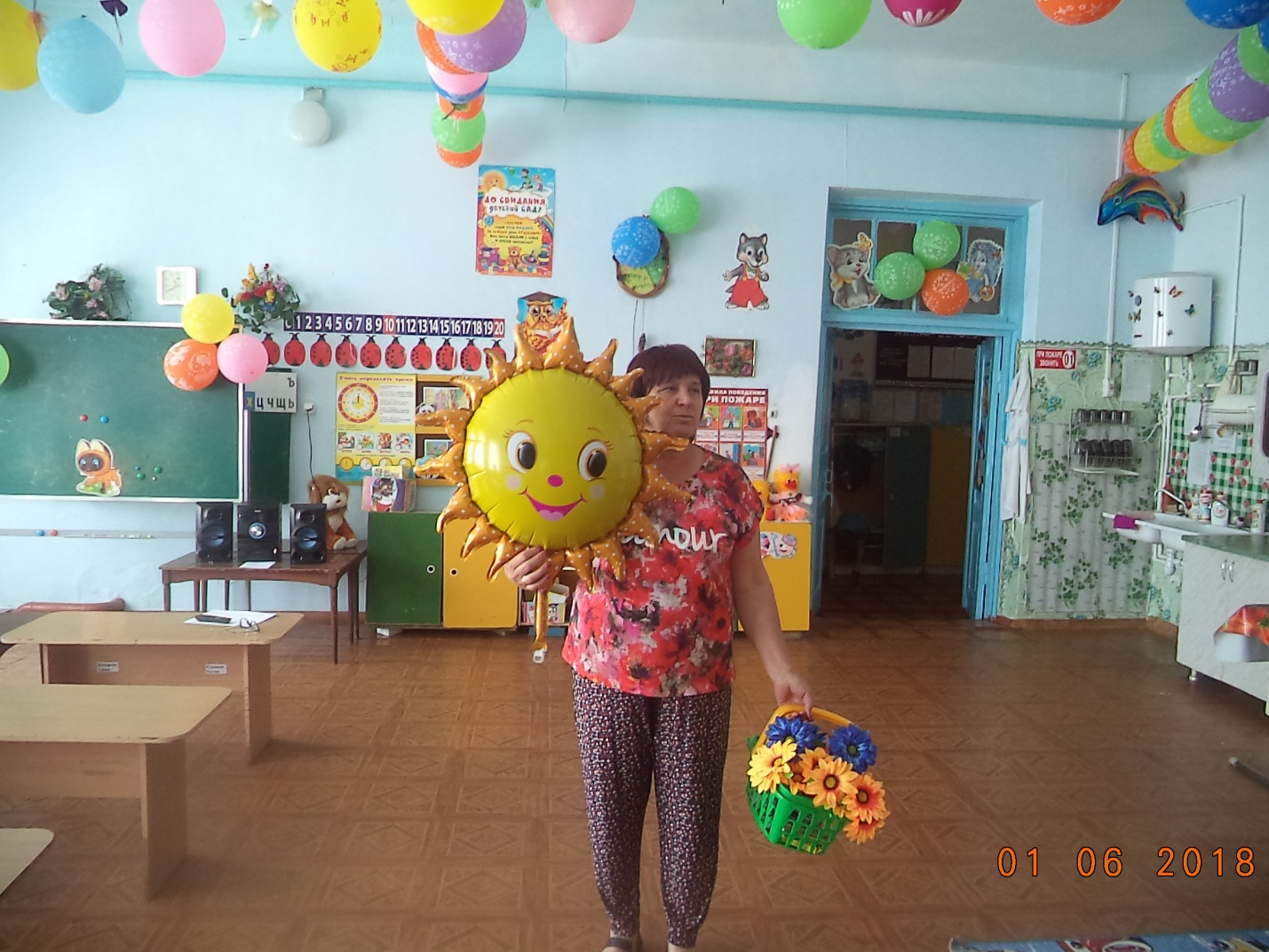 А также был конкурс «Кто больше напускает мыльных пузырей».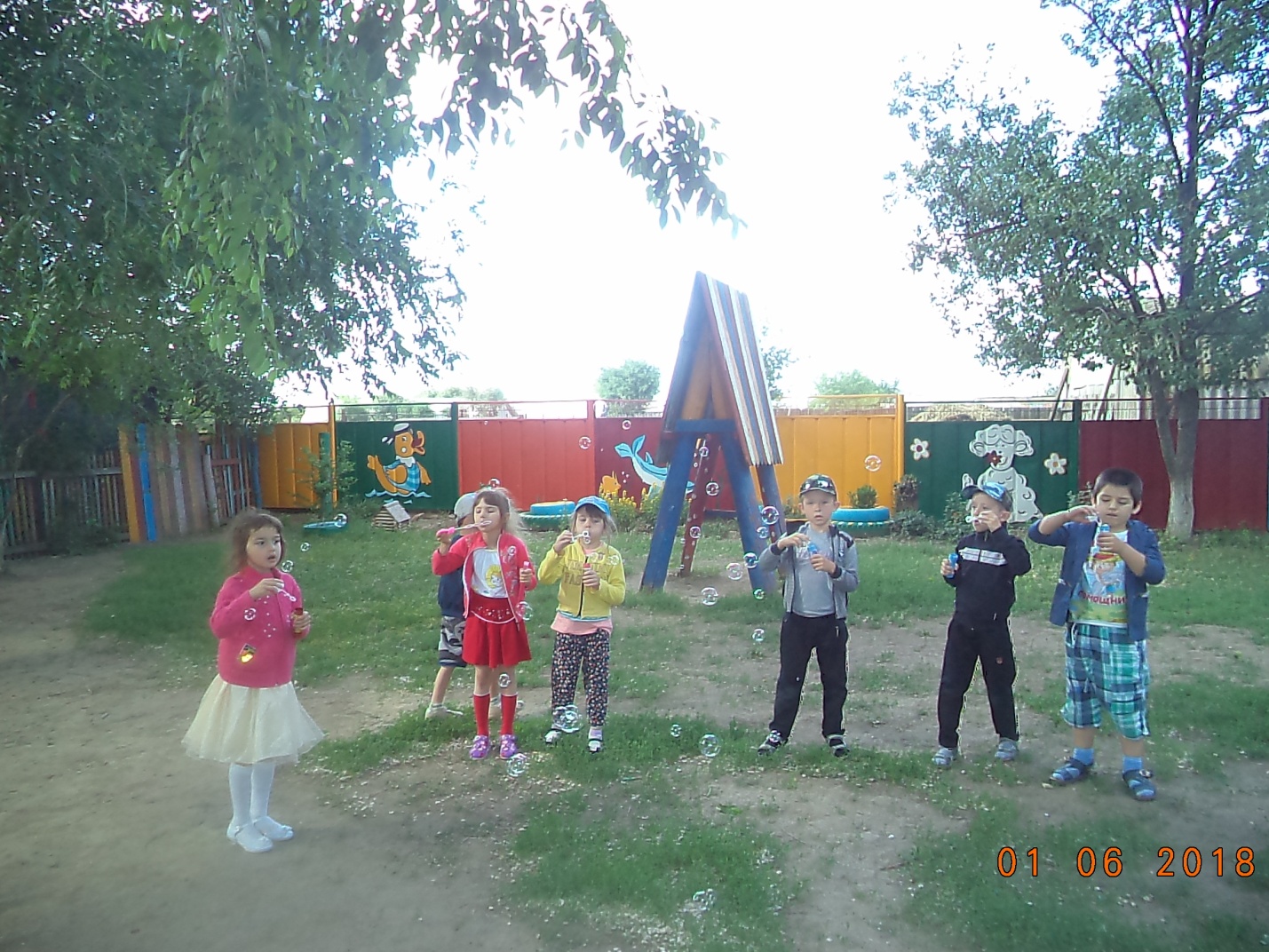 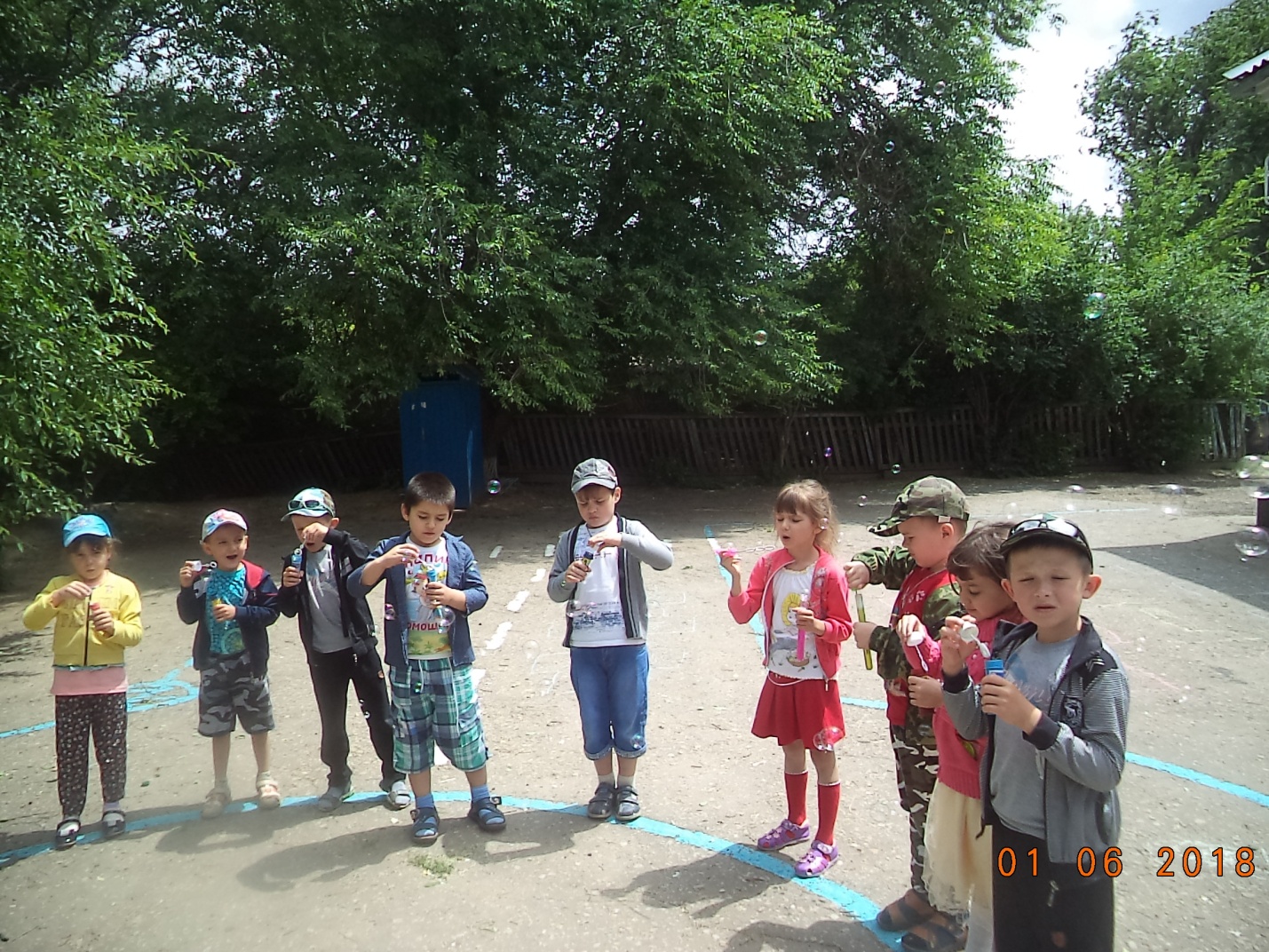 Игра «Классы»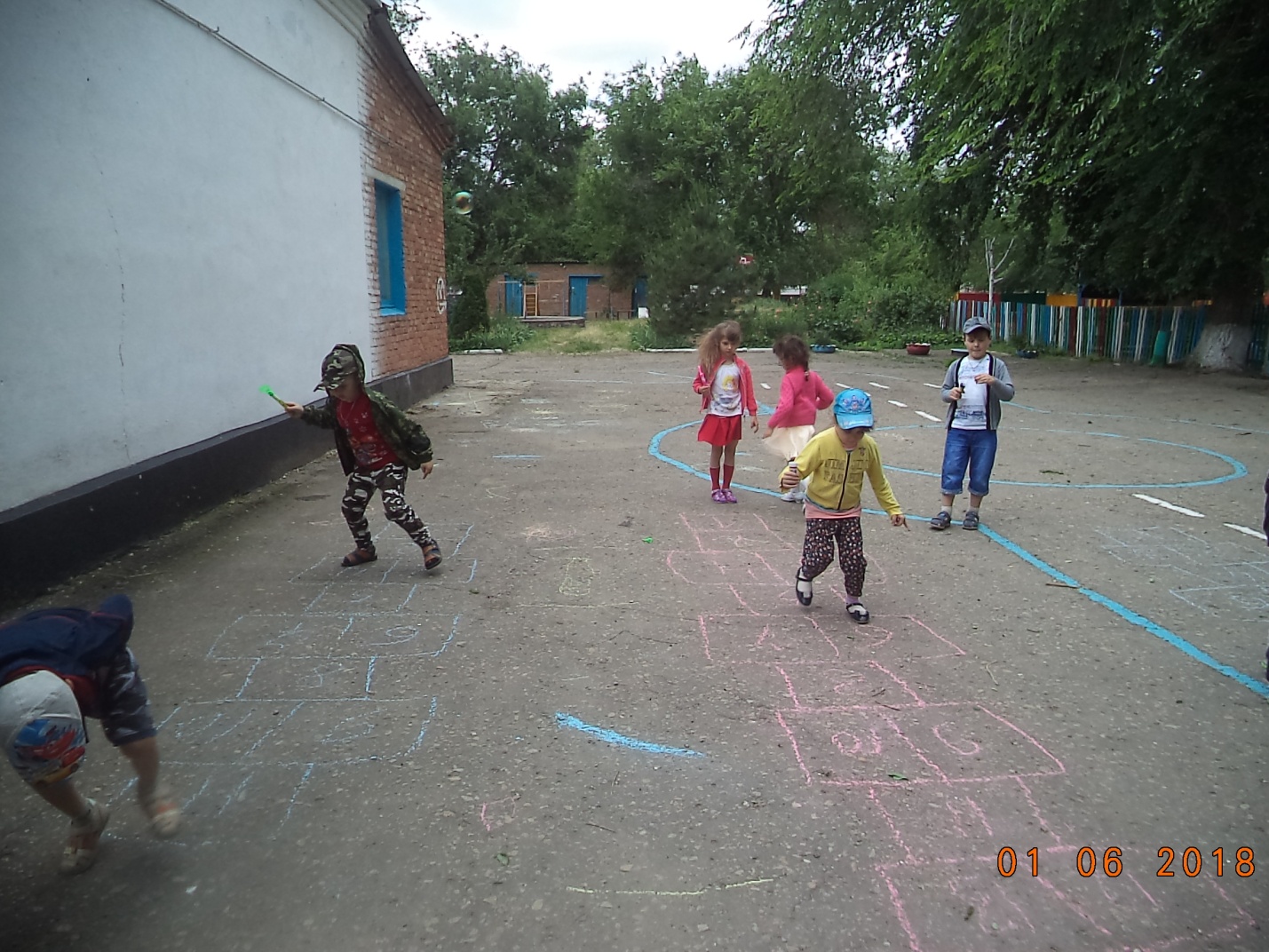 Под музыку был проведен конкурс «Я рисую на асфальте», дети разноцветными мелками рисовали, небо, цветы, солнышко, земной шар, и самое главное,  что дети рисовали маму, папу, и себя.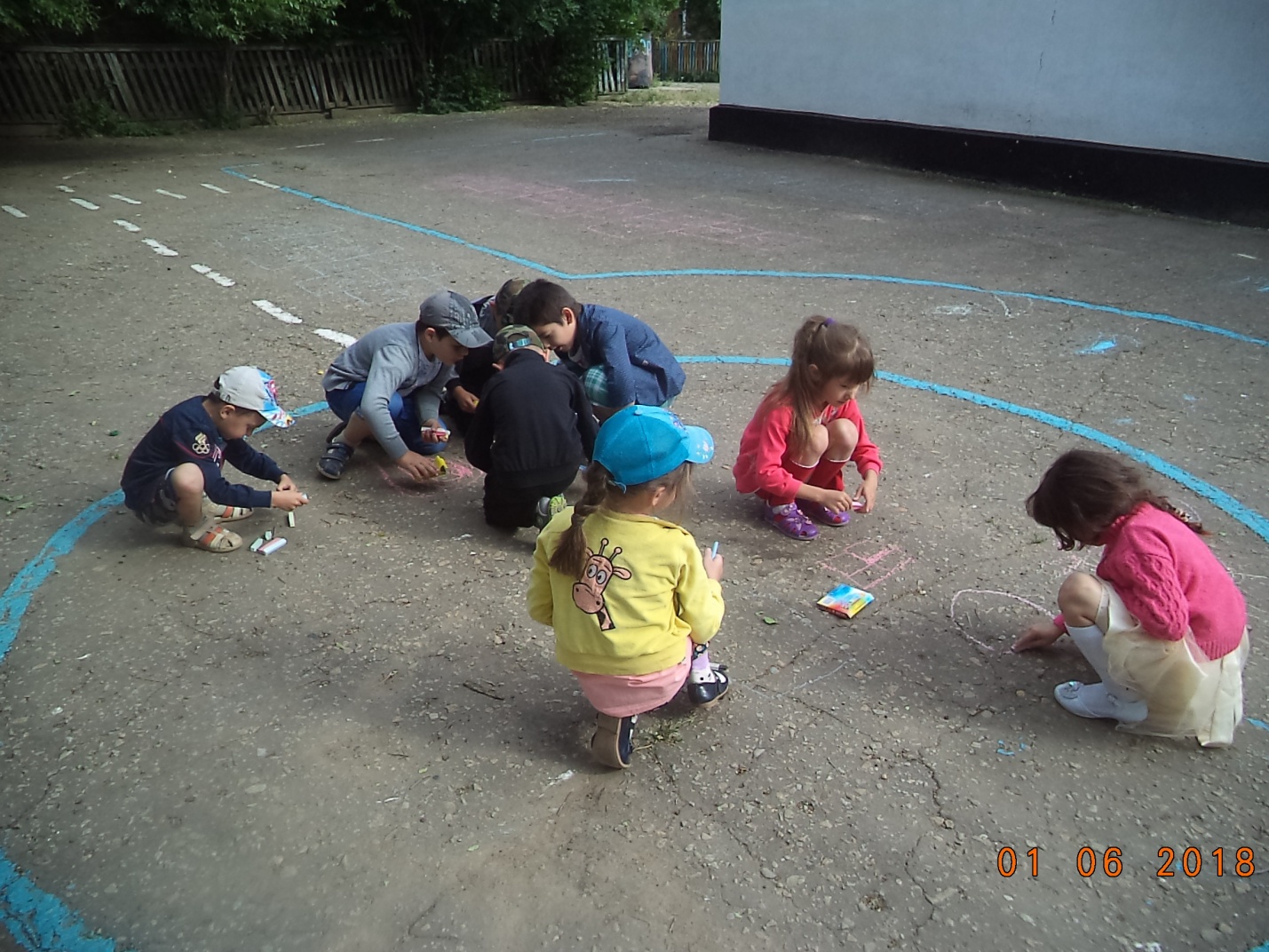 Ярким светом все согрето! 
Здравствуй, белая ромашка! 
Здравствуй, мелкая букашка! 
Здравствуй! Здравствуй, детвора! 
Скажем празднику ура!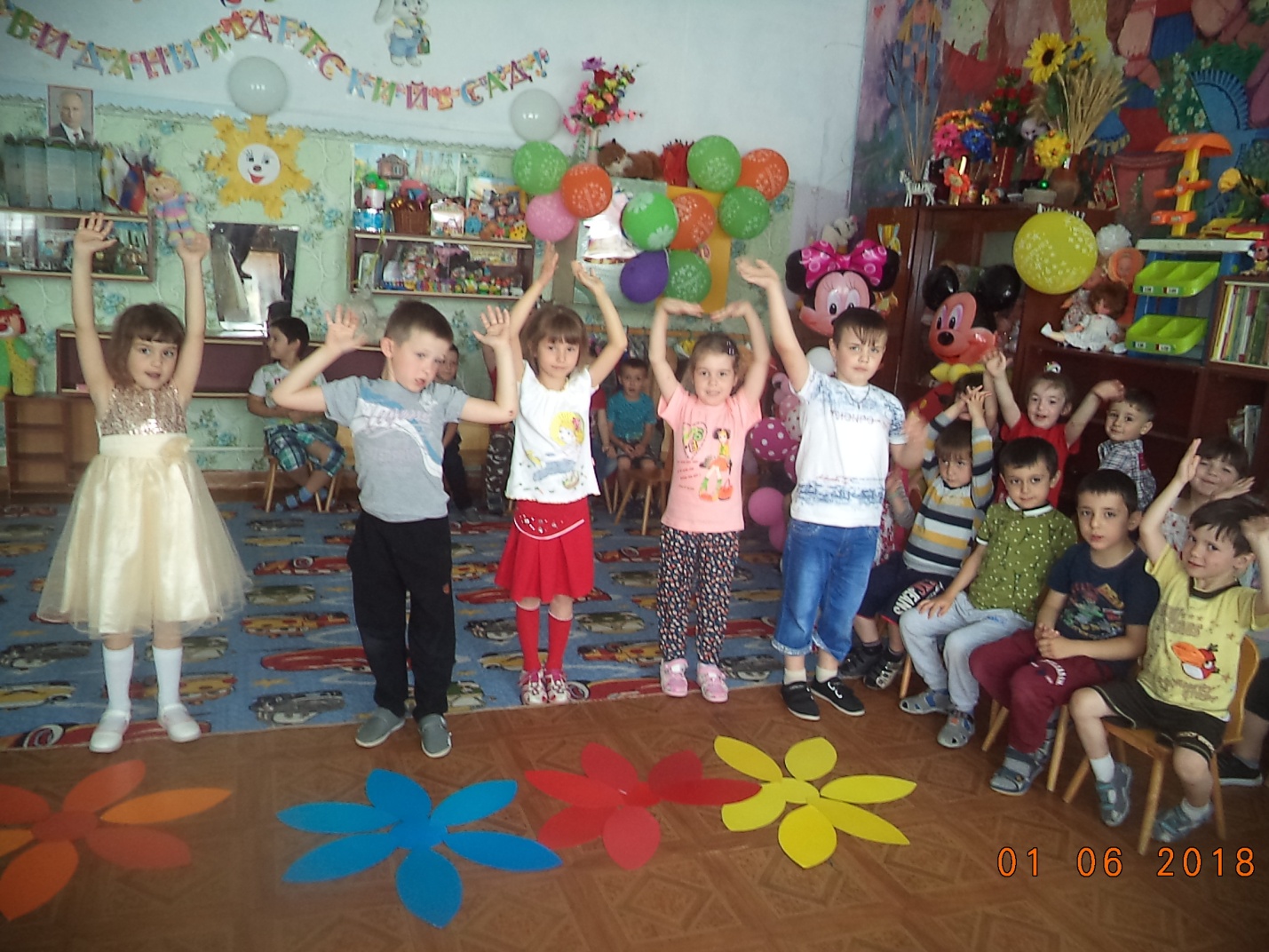 Вот так Апанасенковские ребята встретили самую прекрасную пору – лето!Отчет составлен  воспитателем старшей группы Медведевой Н.А.